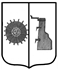 О размещении объявленияПросим Вас опубликовать объявление следующего содержания: Аукцион (продажа земли)«Администрация Боровичского муниципального района объявляет о проведении аукциона по продаже земельного участка, находящегося в распоряжении Администрации Боровичского муниципального района.1.	Организатором аукциона является Администрация Боровичского муниципального района (174411, Новгородская обл., г. Боровичи, ул. Коммунарная, д.48, контактные телефоны: 91-211, 91-273).2.	Решение о проведении аукциона принято Администрацией Боровичского муниципального района на основании постановления от 26.02.2018 № 606 «О проведении аукциона по продаже земельного участка»; от 26.02.2018 № 607 «О проведении аукциона по продаже земельного участка».3.	Место проведения аукциона: 174411, Российская Федерация, Новгородская обл., г. Боровичи, ул. Коммунарная, д.48, каб.52.Дата и время проведения аукциона: 24.04.2018  в 10 часов 00 минут.Порядок проведения аукциона: участники поднимают таблички после оглашения начальной цены земельного участка и каждой очередной цены в случае, если готовы заключить договор купли-продажи в соответствии с этой ценой земельного участка. Каждая последующая цена назначается путем увеличения на шаг аукциона. Если после объявления очередной цены ни один из участников аукциона не поднял табличку, аукцион завершается. Победителем аукциона признается тот участник, номер таблички которого был назван последним.	Организатор открытых торгов, вправе отказаться от проведения аукциона в любое время, но не позднее, чем за три дня до наступления даты его проведения.4. Предмет аукциона:Лот 1. Земельный участок из земель населённых пунктов с кадастровым номером 53:22:0011530:3 площадью 1038 кв. метров, местоположение: Российская Федерация, Новгородская область, р-н Боровичский, городское поселение город Боровичи, г. Боровичи, ул. Ленинградская, з/у 75, с видом разрешенного использования – для индивидуального жилищного строительства.Градостроительный регламент земельного участка установлен – участок расположен в зоне Ж.1. – зоне застройки индивидуальными жилыми домами, в зоне охраны объектов культурного наследия и в зоне регулирования застройки 15м. Земельный участок не обременен правами других лиц, на земельном участке расположен строительный мусор. Предельные размеры объекта капитального строительства: в пределах места допустимого размещения зданий, строений согласно чертежу градостроительного плана. Предельная высота зданий, строений, сооружений  – до 15 м. Максимальный процент застройки в границах земельного участка 80%.Технические условия на газификацию объектов выдаются согласно постановлению Правительства Российской Федерации от 30.12.2013 № 1314 «Об утверждении правил подключения (технологического присоединения) объектов капитального строительства к сетям газораспределения, а также об изменении и признании утратившими силу некоторых актов Правительства Российской Федерации».  Плата за технологическое присоединение газоиспользующего оборудования к газораспределительным сетям ОАО «Газпром газораспределение Великий Новгород» устанавливается в соответствии с постановлением комитета по ценовой и тарифной политике области от 15.07.2014 № 25 «Об установлении платы за технологическое присоединение газоиспользующего оборудования к газораспределительным сетям открытого акционерного общества «Газпром газораспределение Великий Новгород».Место присоединения к существующим сетям водоснабжения – ул. Ленинградская, водопроводные сети диаметром Д=150 мм из стальных труб. Врезку произвести в проектируемом водопроводном колодце на ул. Ленинградской тройником с установкой отключающей арматуры на ввод. Выпуск канализации осуществить путем присоединения в существующий канализационный коллектор по ул. Ленинградской. Срок действия технических условий до 19.06.2019.Распределительная тепловая сеть проходит по ул. Ленинградская. Для телефонизации объекта необходимо предусмотреть проектом: от  муфты до здания в ТК. Начальная цена земельного участка – 344 000 (триста сорок четыре тысячи) рублей.Задаток для участия в торгах – 68 800 (шестьдесят восемь тысяч восемьсот) рублей.Шаг аукциона – 10 320 (десять тысяч триста двадцать) рублей, что составляет три процента начальной цены земельного участка. Лот 2. Предмет аукциона - земельный участок из земель населённых пунктов с кадастровым номером 53:22:0020910:4 площадью 804 кв.метра, местоположение: Российская Федерация, Новгородская область, р-н Боровичский, городское поселение город Боровичи, г. Боровичи, ул. Порожская, з/у 61, с видом разрешенного использования – для индивидуального жилищного строительства, в том числе ограничение в пользовании: зона охраны объектов культурного наследия, границах исторического района XVIII века, зона регулирования застройки 10-12 м.Градостроительный регламент земельного участка установлен – участок расположен в зоне Ж.1. – зоне застройки индивидуальными жилыми домами, в зоне охраны объектов культурного наследия, в зоне регулирования застройки 10-12 м. и в границах исторического района XVIII века. Новое строительство допускается вести исключительно по индивидуальным проектам. Все планировочные  и строительные работы в данной зоне проводятся при согласовании с органами охраны объектов культурного наследия. Земельный участок не обременен правами других лиц, на земельном участке расположен строительный мусор. Предельные размеры объекта капитального строительства: в пределах места допустимого размещения зданий, строений, ориентировочное пятно застройки 300 кв. м. Коэффициент застройки - не более 0,2.Технические условия на газификацию объектов выдаются согласно постановлению Правительства Российской Федерации от 30.12.2013 № 1314 «Об утверждении правил подключения (технологического присоединения) объектов капитального строительства к сетям газораспределения, а также об изменении и признании утратившими силу некоторых актов Правительства Российской Федерации».  Плата за технологическое присоединение газоиспользующего оборудования к газораспределительным сетям ОАО «Газпром газораспределение Великий Новгород» устанавливается в соответствии с постановлением комитета по ценовой и тарифной политике области от 15.07.2014 № 25 «Об установлении платы за технологическое присоединение газоиспользующего оборудования к газораспределительным сетям открытого акционерного общества «Газпром газораспределение Великий Новгород».Место присоединения к существующим сетям водоснабжения – ул. Порожская. Выпуск канализации осуществить путем присоединения в существующий канализационный коллектор по ул. Порожская.Распределительная тепловая сеть проходит по ул. Пушкинская, ул. Московская. Начальная цена земельного участка – 326 000 (триста двадцать шесть тысяч) рублей.Задаток для участия в торгах – 65 200 (шестьдесят пять тысяч двести) рублей, что составляет двадцать процентов начальной цены земельного участка. Шаг аукциона – 9 780 (девять тысяч семьсот восемьдесят) рублей, что составляет три процента начальной цены земельного участка.5. С формой заявки и проектом договора купли-продажи можно ознакомиться на официальном сайте Администрации Боровичского муниципального района http://www.boradmin.ru/ и на официальном сайте Российской Федерации www.torgi.gov.ru. в сети Интернет.Для участия в аукционе заявители должны представить следующие документы:1) заявка на участие в аукционе по установленной форме с указанием банковских реквизитов счета для возврата задатка;2) копии документов, удостоверяющих личность заявителя (для граждан);3) надлежащим образом заверенный перевод на русский язык документов о государственной регистрации юридического лица в соответствии с законодательством иностранного государства в случае, если заявителем является иностранное юридическое лицо;4) документы, подтверждающие внесение задатка.Не допускается внесение задатка третьими лицами. Представление документов, подтверждающих внесение задатка, признается заключением соглашения о задатке.Заявки на участие в аукционе и указанные документы принимаются по адресу: 174411, Новгородская обл., г. Боровичи, ул. Коммунарная, д.48, каб. 45 с 22 марта 2018 года с 8 час. 00 мин. по 18 апреля 2018 года до 17 час. 00 мин.6. Задаток для участия в аукционе и цена  земельного участка за вычетом задатка вносится по следующим реквизитам: ИНН  5320009033, КПП 532001001, УФК по Новгородской области (Администрация Боровичского муниципального района,  л/с 05503008190), Отделение Новгород г. Великий Новгород, расчетный счет № 40302810500003000123 (для задатка), расчетный счет № 40101810900000010001 (для цены, КБК 456 1 14 06013130000430), БИК 044959001 с указанием лота.Задаток, внесенный лицом, признанным победителем аукциона, засчитывается в оплату приобретаемого земельного участка. Задаток возвращается в течение трёх рабочих дней по указанным в заявке на участие в аукционе банковским реквизитам в случаях, если:заявитель не допущен к участию в аукционе;заявитель отозвал принятую организатором аукциона заявку до дня окончания срока приема заявок;заявитель участвовал в аукционе, но не победил в нем;организатором принято решение об отказе в проведении аукциона. Задаток не возвращается, в случае если победитель аукциона уклонился от заключения договора аренды земельного участка в установленном законом порядке.7. Определение участников аукциона состоится по адресу: Российская Федерация, Новгородская обл., г. Боровичи, ул. Коммунарная, д. 48, каб. 39, 20 апреля 2018 в 11 час. 00 мин.Договор подлежит заключению в срок не ранее чем через десять дней со дня размещения информации о результатах аукциона на официальном сайте Российской Федерации в сети «Интернет» www.torgi.gov.ru. 8. Осмотр земельного участка будет осуществляться по месту его расположения в течение всего срока подачи заявок.9. Дополнительную информацию по аукциону можно получить в Администрации Боровичского муниципального района по адресу: 174411, Новгородская обл., г. Боровичи, ул. Коммунарная, д. 48, каб. 45, контактный телефон (81664) 91-273, по рабочим дням с 08.00 до 17.00, перерыв на обед с 13.00 до 14.00.»Оплату гарантируем. Первый Заместитель Главы Администрации района                                                Б.А. Артемьев Павлова Ольга Владимировна91-27314.03.2018№1032/01-13на № от